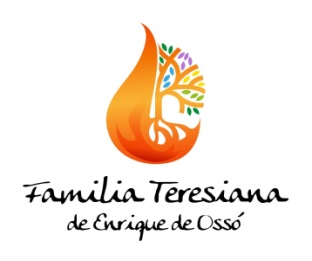 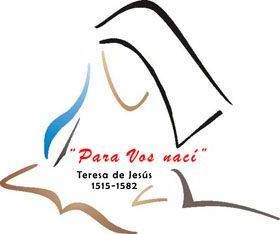 EN FAMILIA ORAMOS  CON TERESA DE JESÚSINTRODUCCIÓN: Se comienza escuchando una canción teresiana  que puede ser Dichoso el corazón enamorado de Fabiola… (CD, Dichoso el corazón enamorado nº 1)Como F Teresiana nos preparamos para vivir la fiesta de Teresa de Jesús y tratar de seguirla  como Maestra de vida interior y de acción apostólica transformadora. En este rato de oración somos invitados a acercarnos  a su palabra, a su modo de orar, de actuar  y vivir para dejarnos iluminar y enriquecer  por ella, para poco a poco “… conocernos y conocerle para hacerle conocer y amar”, para reconocer en nosotros, como Teresa lo hizo, al Dios de la VIDA …  Breve pausa de silencio…  “En este  Año Capitular hemos iniciado un tiempo de gracia y bendición para todos, de responsabilidad y compromiso con el mundo al que hemos sido enviados…  Nos adentramos en un tiempo de discernimiento que nos permitirá seguir siendo fieles en el siglo XXI a la herencia recibida de Enrique de Ossó, el apóstol teresiano del siglo XIX”.“Sentimos con fuerza que la novedad de la respuesta que Enrique de Ossó ofreció en su tiempo y a su realidad concreta, por medio del carisma educativo teresiano, hemos de recrearla hoy, en nuestro tiempo y para nuestra realidad”.Decía San Enrique en la revista teresiana:  "¿Qué hemos de hacer...? ¡Qué habéis de hacer, me preguntáis...! Pues qué, ¿no os lo dice ya el corazón? ¿No oís en el secreto... de vuestra alma una voz... que os inspira grandes proyectos, resoluciones heroicas, propósitos santos, obras gloriosas en obsequio de la gran Enamorada de Jesús? ¿Por ventura, el corazón no es el mejor consejero...?  Amad a Teresa de Jesús como se merece; amadla con pasión, hasta el delirio, y este apasionado, amoroso amor os dictará lo que debéis hacer”.( E de O. Transverberación del 1873).Breve pausa de silencio“Estase ardiendo el mundo”, nos diría Teresa de Jesús… No es tiempo de tratar con Dios y entre nosotras asuntos de poca importancia, que nos distraigan de lo esencial. Es tiempo de concretar la fuerza evangelizadora del carisma educativo como respuesta a nuestros contextos que reclaman con urgencia la regeneración del tejido social, la creación de una cultura de encuentro, y la propuesta de auténticos proyectos educativos que colaboren eficazmente en los procesos de  humanización y transformación.Silencio oranteCanto: Nada te turbe (CD, Teresa alma de fuego de Maite López, nº 1)ACOGEMOS LA PALABRA DE DIOS Jn.15, 12-17     Nos adentramos en esta experiencia de continuar conociendo y reconociendo al Dios de Teresa que es nuestro Dios, ese Jesús al que amamos y que para amarlo más, tenemos que acercarnos, conocerlo reconocerlo...                    En aquel tiempo, dijo Jesús a sus discípulos: Este es mi mandamiento: que os améis unos a otros como yo os he amado. Nadie tiene amor más grande que el que da la vida por sus amigos. Vosotros sois mis amigos, si hacéis lo que yo os mando. Ya no os llamo siervos, porque el siervo no sabe lo que hace su señor: a vosotros os llamo amigos, porque todo lo que he oído a mi Padre os lo he dado a conocer. No sois vosotros los que me habéis elegido, soy yo quien os he elegido y os he destinado para que vayáis y deis fruto, y vuestro fruto dure. De modo que lo que pidáis al Padre en mi nombre os lo dé. Esto os mando: que os améis unos a otros. Nos damos un tiempo para acoger esta Palabra de Dios en el silencio del corazón. Lo hacemos con la certeza de que está dicha hoy para cada una de las personas que estamos aquí, en nuestra circunstancia particular y concreta… Nos fijamos en dos “mensajes” que reconocemos que nos dirige Jesús: el mensaje de que la iniciativa es suya y el mensaje de hacer lo que nos pide, a su modo,  como Él. LA INICIATIVA ES SUYA, DE DIOSCaemos en la cuenta de que Jesús nos dice: a vosotros os llamo amigos… no sois vosotros quienes me habéis elegido, soy yo quien os he elegido a vosotros… nos ha elegido a cada una y a cada uno por nuestro nombre… Dejamos que esta certeza se nos reavive dentro, en lo profundo de nuestra existencia, donde pasan las cosas de mucho secreto entre Dios y el alma, como diría Teresa de Jesús… Abrimos el corazón, brotarán sentimientos de agradecimiento, confianza, alegría profundos… Recordamos lo que dice S. Juan de la Cruz: el lenguaje que Él más oye es el callado amor… Podremos hacernos también algunas preguntas sobre la respuesta que vamos dando a esta “elección” y a esta llamada a su amistad…Silencio orante CON TERESA DE JESÚS DECIMOS:                     “ Oh Señor mío, cómo sois Vos el amigo verdadero; y como poderoso, cuando queréis podéis, y nunca dejáis de querer si os quieren! ¡Alaben os todas las cosas, Señor del mundo!¡Oh, quién diese voces por él, para decir cuán fiel sois a vuestros amigos! Todas las cosas faltan; Vos Señor de todas ellas, nunca faltáis. Poco es lo que dejáis padecer a quien os ama.¡Oh Dios mío, quién tuviera entendimiento y letras y nuevas palabras para encarecer vuestras obras como lo entiende mi alma! Fáltame todo, Señor mío; mas si Vos no me desamparáis, no os faltaré yo a Vos. (V 25, 17).Silencio orante Canto: (Cd Alégrate. Ain Karem 5) AMAR COMO JESÚSNos hacemos conscientes de la fuerza con la que Jesús le dice a sus discípulos y nos dice también a nosotros: “esto os mando: que os améis unos a otros, como yo os he amado”. El amor de Jesús fue total, hasta dar la vida, entregándola sin reservarse nada… ¿Qué podremos hacer nosotros- nos podemos preguntar- para que nuestros modos se vayan pareciendo más al suyo? Desde la confianza de ser “sus amigos” podremos pedirle y, sin duda, será atendida nuestra petición. Además Él también nos dice: “todo lo que pidáis al Padre en mi nombre os lo dar”. Nuestra oración se hace una vez más súplica callada, súplica confiada…Silencio oranteCON TERESA DE JESÚS DECIMOS: "Con tan buen amigo presente, con tan buen capitán que se puso en lo primero en el padecer, todo se puede sufrir: es ayuda y da esfuerzo, nunca falta; es amigo verdadero" (V. 22, 6). "Es muy buen amigo Cristo, porque le miramos hombre y vémosle con flaquezas y trabajos, y es compañía" (V. 22, 10).¡Oh Señor!, confieso vuestro gran poder; si sois poderoso, como lo sois, ¿qué hay imposible al que todo lo puede? Quered Vos, Señor mío, quered, que - aunque soy miserable - firmemente creo que podéis lo que queréis; y mientras mayores maravillas oigo vuestras y considero que podéis hacer más, más se fortalece mi fe y con mayor determinación creo que lo haréis Vos; y ¿qué hay que maravillar de lo que hace el Todopoderoso? (Exclamación, IV)¡Oh Jesús mío!, cuán grande es el amor que tenéis a los hijos de los hombres, que el mayor servicio que se os puede hacer es dejaros a vos por su amor y ganancia, y entonces sois poseído más enteramente (…) Los gozos de la tierra son inciertos, AUNQUE PAREZCAN DADOS DE VOS (…)  Si no van acompañados con el amor del prójimo. Quién no le amare, no os ama Señor mío. (E 2,1-2).Canto: En Cristo mi confianza (CD, Dichoso el corazón enamorado nº 2)TIEMPO PARA COMPARTIR NUESTRA ORACIÓNES TIEMPO DE  CAMINAR contagiadas por el “fuego de Jesús, de Teresa y de Enrique de Ossó, en un clima de fe y esperanza, de comunión fraterna y discernimiento… para sentarnos en la mesa del carisma y desplegar su novedad”.Canto: Es tiempo de caminar (CD, Dichoso el corazón enamorado nº 9)